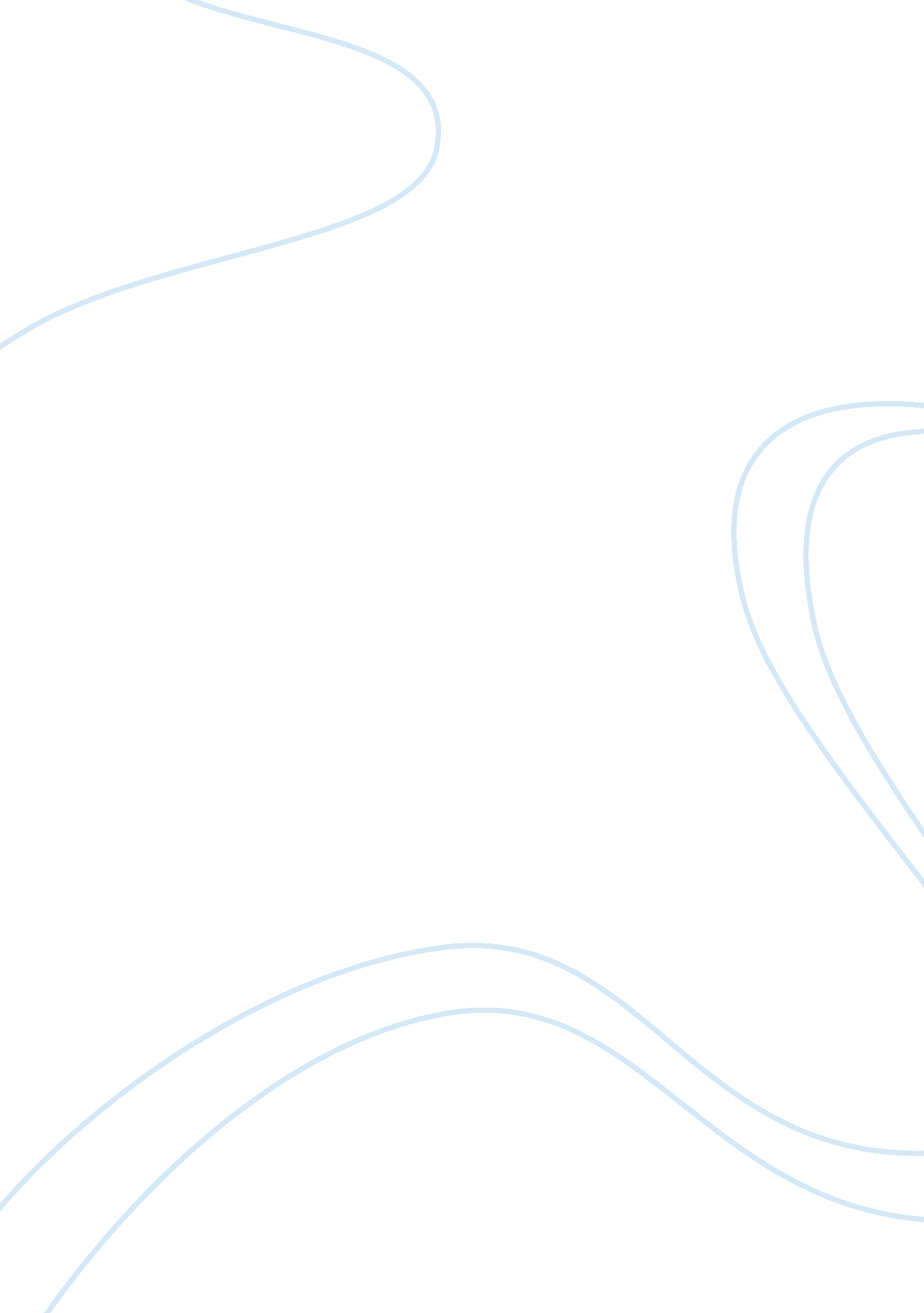 Summery of articleSociology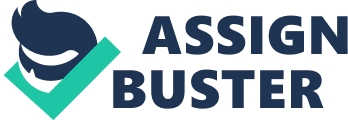 Summary Paper According to Saulny, many Americans are very sensitive and particular when it comes to issues of race. The question about who you are, where you are from, or what race you are has been common in the American society for decades. The identity of one’s race was of great concern. This notion was deep rooted to the extent that intermarriages between races were highly disregarded and where it existed, it was frustrating. Children identified themselves with one race even where parents were from different races. Additionally, before the year 2000, The America Census Bureau expected Americans to designate themselves to one officially recognized racial group with no options of multiracial status. You were either black, white, Asian, Indian or any other. 
This condition was disturbing to many and was not logically acceptable to most Americans. For example, there was a raging debate whether President Obama was black, white, or multiracial since his parents were from different races. As a result, complaints against the one race rule and lobbying intensified. This led the Census bureau to introduce a multiracial option in their forms the option. 
By the year 2000, seven million people in America were multiracial. This number has grown tremendously over the years with an estimated 35-percentage growth rate. The mixed-race Americans are almost everywhere including in political leadership, sports, adverts, and colleges. To this effect been increased concentration on the multiracial especially in the social networks, dating Web sites and even products designed specifically for them. Conferences, festivals, debates, and even student clubs formed are addressing this positive development. Intermarriages between different has become widely acceptable and convenient. 
However, despite the growth of the mixed-race population and the recognition of multiracial, many young Americans prefer personality or their national identities to race (Saulny web). 
Works Cited 
Saulny, Susan. “ Black? White? Asian? More Young American People Choose All the Above”. The New York Times. 2011. Web 09, February 2012. 